ДЕТСКА ГРАДИНА № 99 ”БРЕЗИЧКА”                         гр. София, Район Красно село, ул. Битоля № 27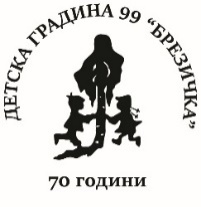               тел.: 02/8585037, факс 02/8590112, e-mail: brezichka99@abv.bg    КАЛЕНДАР НА СЪБИТИЯТА 2023 – 2024месецседмица/денсъбитиесептември18.09Награждаване на победителите  в конкурса „Моят дом, моята улица, моят квартал“септември18 – 22.09Футболен турнир – 1 и 2 груписептември25 – 29.09Футболен турнир – 3 и 4 групиоктомври03.10„Брезичка диша“ – тема „Картина“октомври5.10Откриване на учебната годинаоктомври2 - 6.10Инициативи по спортен проект – 1 и 2 гр.октомври9 – 13.10Инициативи по спортен проект – 3 и 4 гр.октомври16 – 20.10Открити ситуации пред родители 4 – те групиоктомври23 – 27.10Открити ситуации пред родители 4 – те групиоктомври1  - те групиИнициатива  „Съвместни двуфазни обучителни задачи“ноември1-30Празници на четвъртите групиноември7.11„Брезичка диша“ – тема „Скулптура“ноември1-30Открити ситуации пред родителите на третите групиноемвриИнициатива „Моят дом е земята“ – тема „Песните на птиците“декември1-22Празници на третите групидекември5.12„Брезичка диша“ – тема „Светлини“декември1-22Открити уроци на допълнителните дейностидекември10 – 22.12Коледен благотворителен базардекемвриАрт работилница „Да рисуваме като великите художници“декември21.12Посрещане на дядо КоледаянуариОткрити уроци на допълнителните дейности9.01„Брезичка диша“ – тема „Пухчета“Инициатива „Моят дом е земята“ – тема „Кукери – народни музикални инструменти“февруари6.02„Брезичка диша“ – тема „Лед“февруариОткрити ситуации пред родителите на първите и вторите групимарт1.03Посрещане на баба МартамартПразници на вторите групимарт5.03„Брезичка диша“ – тема „Вода“мартАрт работилница „Да рисуваме като великите художници“априлПразници на първите групиаприл02.04„Брезичка диша“ – тема „Камък“април22.04 – 02.05Великденски благотворителен базараприлВикторина „Ценностите на децата“ 4 гр.априлИнициатива „Моят дом е земята“ – тема „Как говорят животните?“май7.05„Брезичка диша“ – тема „Земя“май21.05Изпращане на випуск 2024 в НИМмайАрт работилница „Да рисуваме като великите художници“майОткрита ситуация в група 2 годишнимай31.05Закриване на учебната годинамайКонцерти на допълнителните дейности